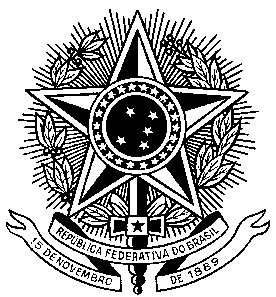 MINISTÉRIO DA EDUCAÇÃOUNIVERSIDADE FEDERAL DE PELOTASCONSELHO COORDENADOR DO ENSINO DA PESQUISA E DA EXTENSÃO – COCEPECONVOCAÇÃOCONVOCO Vossa Senhoria para reunião ordinária do Conselho Coordenador do Ensino da Pesquisa e da Extensão – COCEPE, a ser realizada no dia 09 de julho de 2020, quinta-feira, com início às 9h, via webconferência, com a seguinteORDEM DO DIA:01. APROVAÇÃO ATA 11/202002. CONCURSO PÚBLICO PARA MAGISTÉRIO SUPERIOR – HOMOLOGAÇÃO DAS INSCRIÇÕES EDITAL 03/202003. RECURSOS CONTRA A NÃO-HOMOLOGAÇÃO DAS INSCRIÇÕES EDITAL 03/202004. PEDIDOS DE IMPUGNAÇÃO/ALTERAÇÃO DO EDITAL 12/202005. PROCESSO Nº 23110.016621/2020-15 - Consulta sobre carga horária dos cursos de língua estrangeira na UFPEL06. COMISSÃO DE GRADUAÇÃO - CG07. COMISSÃO DE PESQUISA E PÓS-GRADUAÇÃO - CPPG08. COMISSÃO DE EXTENSÃO - CE09. PROJETOS UNIFICADOS - COBALTO10. ESTÁGIOS ORIGATÓRIOS E TCCs.11. PROCESSOSAPROVADOS “AD REFERENDUM” PARA SEREM HOMOLOGADOSSecretaria dos Conselhos Superiores, aos 07 dias do mês de julho do ano de dois mil e vinte                                                                                                             Prof. Dr. Luís Isaías Centeno do Amaral                                                                                                           Presidentedo COCEPEOR-DEMPROCESSOSNÚMEROORIGEMUNIDADEASSUNTOPARECER2.0123110.038888/2018- 49CASUPRAÁREA: CANTOÁREA: CantoPLENO2.0223110.037383/2018- 67CASUPRAÁREA: ARTES-DANÇAÁREA: Práticas ArtísticoPedagógicas em Danças UrbanasPLENO2.0323110.053215/2019- 08CASUPRAÁREA:  ARTES-DANÇAÁREA:  Pedagogias da Dança na EscolaPLENO2.0423110.024085/2019- 98CASUPRAÁREA: ARTES VISUAISÁREA: Fundamentos da Linguagem VisualPLENO2.0523110.021504/2019- 30CCQFASUPRAÁREA: QUÍMICAÁREA: Química AnalíticaPLENO2.0623110.045966/2019- 42CDTECSUPRAÁREA: PROCESSAMENTO PARALELO E DISTRIBUÍDOÁREA: Sistemas Distribuídos e de Larga EscalaPLENO2.0723110.051511/2019- 66CDTECSUPRAÁREA: HIDROMECÂNICAÁREA: Mecânica OU Resistência dos MateriaisPLENO2.0823110.052651/2019- 51CENGSUPRAÁREA: ELETRÔNICA INDUSTRIAL, SISTEMAS E CONTROLES ELETRÔNICOSÁREA: Automação Eletrônica de Processos Elétricos e IndustriaisPLENO2.0923110.027041/2019- 10CENGSUPRAÁREA: GEOCIÊNCIASÁREA: Geologia OU Geofísica OU Pesquisa MineraPLENO2.1023110.054236/2019- 32CLCSUPRAÁREA: LÍNGUA ALEMÃÁREA: Língua Alemã e Literaturas de Língua AlemãPLENO2.1123110.054259/2019- 47CLCSUPRAÁREA: LITERATURA BRASILEIRAÁREA: Ensino de LiteraturaPLENO2.1223110.050349/2019- 69FAURBSUPRAÁREA: CONSTRUÇÃO CIVILÁREA: Tecnologia de Arquitetura e Urbanismo OU Instalações PrediaisPLENO2.1323110.051001/2019- 99FAESUPRAÁREA: FUNDAMENTOS SÓCIO-HISTÓRICOFILOSÓFICOS DA EDUCAÇÃOÁREA: Filosofia da Educação OU História da Educação OU Sociologia da EducaçãoPLENO2.1423110.024896/2019- 99FAESUPRAÁREA: FUNDAMENTOS PSICOLÓGICOS DA EDUCAÇÃOÁREA: Psicologia EducacionalPLENO2.1523110.038915/2018- 83FAMEDSUPRAÁREA: SAÚDE COLETIVAÁREA: Saúde ColetivaPLENO2.1623110.024132/2018- 12FAMEDSUPRAÁREA: GINECOLOGIA E OBSTERÍCIAÁREA: Ginecologia e ObstetríciaPLENO2.1723110.019872/2019- 18FAMEDSUPRAÁREA: NEUROLOGIAÁREA:  Neurologia OU NeurocirurgiaPLENO2.1823110.048971/2019- 15FAMEDSUPRAÁREA: CLÍNICA MÉDICAÁREA: SemiologiaPLENO2.1923110.025949/2019- 99FAMEDSUPRAÁREA: PSICOLOGIA DO DESENVOLVIMENTO HUMANOÁREA: Gênero e SexualidadePLENO2.2023110.048975/2019- 95FAMEDSUPRAÁREA: OCUPACIONAL NA SAÚDEÁREA: Contexto HospitalarPLENO2.2123110.014669/2019- 55FAMETSUPRAÁREA: METEOROLOGIAÁREA: Meteorologia Dinâmica OU SinóticaPLENO2.2323110.054197/2019- 73IBSUPRAÁREA: FISIOLOGIAÁREA: Fisiologia GeralPLENO2.2423110.023445/2019- 34IBSUPRAÁREA: MORFOLOGIA VEGETALÁREA: Anatomia VegetalPLENO2.2523110.046315/2019- 70IBSUPRAÁREA: BIODIVERSIDADEÁREA: EcologiaPLENO2.2623110.052086/2019- 22ICHSUPRAÁREA: HISTÓRIAÁREA: Educação Histórica e PatrimonialPLENO2.2723110.052520/2019- 74IFMSUPRAÁREA: EDUCAÇÃO MATEMÁTICAÁREA: Educação MatemáticaPLENOOR-DEMPROCESSOSNÚMEROORIGEMUNIDADEASSUNTOPARECER3.0123110.015611/2020-62ExternaCARecurso Richard John – EDITAL COODEC Nº 03- 2020 PROCESSO Nº 23110.000365/2020-44, área de Fundamentos da Linguagem Visual/CAPLENOOR-DEMPROCESSOSNÚMEROORIGEMUNIDADEASSUNTOPARECER4.0123110.016168/2020-47ExternaFATImpugnação/Alteração Edital 12/2020 Carlos German Ferreira Costa -- Efetivo - (Solic.inclusão de doutorado) Ref. À Área: Política e Planejamento Governamentais/FATPLENO4.0223110.016772/2020-73ExternaFATImpugnação/alteração Edital 12/2020 - Efetivo - Diogo Ferraz - (Solic.inclusão de doutorado)
Ref. À Área: Política e Planejamento Governamentais/FATPLENO4.0323110.016698/2020-95ExternaFATImpugnação/Alteração Edital 12/2020 - Efetivo - Deborah Ramos da Silva (Solic.inclusão de doutorado) Ref. À Área: Política e Planejamento Governamentais/FATPLENOOR-DEMPROCESSOSNÚMEROORIGEMUNIDADEASSUNTOPARECER6.0123110.055260/2019-99AcadêmicaFDEsclarecimentos e a reanálise do pedido de registro de frequência - ALISSON MESSIAS DA ROCHAPLENO6.0223110.004798/2020-79AcadêmicaFAURBRecurso contra indeferimento de quebra de pré-requisito - aluna Ingrid Sanches RommelDESFAVORÁVEL6.0323110.002309/2020-44AcadêmicaFAURBPedido Revisional de Decisão  - aluna Marcelly de Oliveira DalmasoDESFAVORÁVEL6.0423110.011749/2020-92ExternaCRINTERPedido de YATMIL SOTILLO, para realização de provas de algumas disciplinas na Faculdade de Odontologia, a fim de concluir a sua Revalidação de diploma na Universidade Federal do AmazonasDESFAVORÁVEL6.0523110.013529/2020-01AcadêmicaCIMRecurso discente - Aproveitamento de disciplina – Eriovan Aparecido Toledo de MoraesDESFAVORÁVEL6.0623110.013068/2020-69AcadêmicaFAEMSolicitação de defesa de Estágio Curricular Obrigatório - Thais Ongaratto De Camargo – Curso de AgronomiaDESFAVORÁVEL6.0723110.016680/2020-93AcadêmicaCCQFARecurso contra indeferimento de quebra de pré-requisito – aluna Tauane Borges – Curso de FarmáciaDESFAVORÁVEL6.0823110.016992/2020-05AcadêmicaFVRecurso contra indeferimento de quebra de pré-requisito – aluno Reginaldo Parcianello  – Curso de Medicina VeterináriaDESFAVORÁVEL6.0923110.016859/2020-41AcadêmicaCENGRecurso contra indeferimento de quebra de pré-requisito – alunos Gabriel Almeida Dos Santos  e Otavio Schmalfuss Espindola – Curso de Engenharia De MateriaisDESFAVORÁVEL6.1023110.016920/2020-50AcadêmicaFAMEDRecurso contra indeferimento de quebra de pré-requisito – aluno Bruno Bezerra Silva – Curso de MedicinaDESFAVORÁVEL6.1123110.016173/2020-50AcadêmicaIFMRecurso contra indeferimento de quebra de pré-requisito – aluno Alexandre Vargas Ilha – Curso Licenciatura em FísicaFAVORÁVEL6.1223110.016181/2020-04AcadêmicaIFMRecurso contra indeferimento de quebra de pré-requisito – aluno Mateus Souza Dutra – Curso Licenciatura em FísicaFAVORÁVEL6.1323110.016814/2020-76AcadêmicaFAMEDRecurso contra indeferimento de quebra de pré-requisito – aluno Fabiano da Silva dos Anjos – Curso de MedicinaFAVORÁVEL6.1423110.016857/2020-51Letras Espanhol EaDCLC Solicitação de reingresso / matrícula de alunoFAVORÁVEL6.1523110.010955/2020-85Relatório Institucional Consolidado dos grupos PET da UFPel referente ao ano de 2016FAVORÁVEL6.1623110.011475/2020-31Relatório Institucional Consolidado dos grupos PET da UFPel referente ao ano de 2017FAVORÁVEL6.1723110.012699/2020-61Relatório Institucional Consolidado dos grupos PET da UFPel referente ao ano de 2018FAVORÁVEL6.1823110.002735/2018-63CIMPPC do do Curso de Relações InternacionaisFAVORÁVEL6.1923110.006591/2019-03IFMPPC do curso de Licenciatura em Matemática em EADFAVORÁVEL6.2023110.023910/2018-56FAMEDPPC do Curso de Bacharelado em Terapia Ocupacional - AlteraçõesFAVORÁVEL6.2123110.004149/2020-78FAEExtinção do curso de Pedagogia EaDFAVORÁVEL6.2223110.015326/2020-41FDExcepcionalidade do estágio obrigatório do Curso de DireitoFAVORÁVEL6.2323110.014352/2020-52FAMED/FEAlternativas propostas pelos cursos de Medicina e de Enfermagem para o cumprimento de carga horária mínima de 75% em cada área dos estágios obrigatórios, enquanto durar a pandemiaFAVORÁVEL6.2423110.006608/2020-58Curso de MatemáticaIFMSolicitação de Oferta de Disciplina em Regime Especial CLMD_2020/1FAVORÁVEL6.2523110.051835/2019-02NAISolicitação de transferência do aluno Jackson de Oliveira Berwaldt, matrícula 17105989, do curso de Matemática Licenciatura para o curso de Educação Física LicenciaturaFAVORÁVEL6.2623110.014314/2020-08C. Ciência ComputaçãoCDTECSolicitação de Disciplinas de TCC I e TCC II no Calendário Alternativo 2020/1FAVORÁVEL6.2723110.028744/2019-65FVProjeto de Ensino : Utilização da técnica de pielografia anterógrada guiada por ultrassom como método auxiliar em intervenções cirúrgicas veterinárias em modelos de casos de obstrução em ureter de cadáveres de cãesFAVORÁVEL6.2823110.028742/2019-76FVProjeto de Ensino: TREINAMENTO DE TÉCNICAS CIRÚRGICAS VETERINÁRIAS EM CADÁVERES ANIMAISFAVORÁVEL6.2923110.045857/2019-25FVProjeto de Ensino - Grupo de Estudos sobre Comportamento FelinoFAVORÁVEL6.3023110.034404/2019-73FV Projeto de Ensino: Grupo de estudos em Virologia e Imunologia AnimalFAVORÁVEL6.3123110.000688/2020-38CARelatório de Projeto de Ensino: Correpetição como práticaFAVORÁVEL6.3223110.007214/2019-83CENGRelatório de Projeto de Ensino: Representação Gráfica na EngenhariaFAVORÁVEL6.3323110.014786/2020-52CLCRelatório de Projeto de Ensino: O Uso de Jogos Didáticos na Educação- uma abordagem a partir da mídiaFAVORÁVEL6.3423110.005505/2018-56FAMEDRelatório de Projeto de Ensino: Núcleo de Estudos e Pesquisas É'LÉÉKO - Agenciamentos Epistêmicos Antirracistas De(s)coloniaisFAVORÁVEL6.3523110.004808/2019-32FAMEDRelatório de Projeto de Ensino: Liga Acadêmica de Ginecologia e Obstetrícia - LAGO UFPELFAVORÁVEL6.3623110.021865/2019-86FAMEDRelatório de Projeto de Ensino: Fundamentos de Neonatologia BásicaFAVORÁVEL6.3723110.004810/2019-10FAMEDRelatório de Projeto de Ensino: Internato Extracurricular em Obstetrícia na Maternidade do Hospital EscolaFAVORÁVEL6.3823110.001145/2020-38FAMEDRelatório de Projeto de Ensino: Liga Academica de Gastroenterologia e HepatologiaFAVORÁVEL6.3923110.013744/2020-02FAMEDRelatório de Projeto de Ensino: Terapias Cognitivas e ComportamentaisFAVORÁVEL6.4023110.013743/2020-50FAMEDRelatório de Projeto de Ensino: Desmistificando o BehaviorismFAVORÁVEL6.4123110.016287/2020-08FATRelatório de Projeto de Ensino: Sistemas Produtivos ContemporâneosFAVORÁVEL6.4223110.015031/2020-75FAURBRelatório de Projeto de Ensino: ESTRUTURAS VOLTADAS PARA O PROJETO ARQUITETÔNICOFAVORÁVEL6.4323110.014888/2020-78FERelatório de Projeto de Ensino: Laboratório de Estudo e Pesquisa em Prevenção e Tratamento de LesõesFAVORÁVEL6.4423110.005138/2019-71FVRelatório de Projeto de Ensino: Medicina de Felinos e Terapias Naturais: Complementação do Ensino aos discentes de Medicina VeterináriaFAVORÁVEL6.4523110.050896/2019-44FVRelatório de Projeto de Ensino: Site sobre Bem-estar AnimalFAVORÁVEL6.4623110.002484/2020-31FVRelatório de Projeto de Ensino: Produção de material didático para ensino na Medicina VeterináriaFAVORÁVEL6.4723110.005459/2018-95FVRelatório de Projeto de Ensino: CONTROLE REPRODUTIVO EM EQUINOSFAVORÁVEL6.4823110.009953/2018-29FVRelatório de Projeto de Ensino: Elaboração de um Manual de Boas Práticas para a Indústria PesqueiraFAVORÁVEL6.4923110.015985/2020-88FVRelatório de Projeto de Ensino: Valorização da Medicina VeterináriaFAVORÁVEL6.5023110.012365/2020-97IBRelatório de Projeto de Ensino: Fisiologia cardiovascular: material de apoioFAVORÁVEL6.5123110.012364/2020-42IBRelatório de Projeto de Ensino: Alternativas didáticas para fisiologiaFAVORÁVEL6.5223110.008535/2019-03ICHRelatório de Projeto de Ensino: Projeto de formação dos Educadores do DesafioFAVORÁVEL6.5323110.015332/2020-07IFISPRelatório de Projeto de Ensino: Para além das Fronteiras: videoconferências em RIFAVORÁVEL6.5423110.015757/2019-74IFISPRelatório de Projeto de Ensino: Grupo de Estudos sobre a ditadura brasileira (1964-1985)FAVORÁVEL6.5523110.044934/2019-20IFISPRelatório de Projeto de Ensino: Cine-Debate "Marighella: 50 anos, uma memória da resistência"FAVORÁVEL6.5623110.015413/2020-07IFISPRelatório de Projeto de Ensino: Ciclo de Palestras Virtual – As interfaces da Sociologia EconômicaFAVORÁVEL6.5723110.015750/2020-96IFISPRelatório de Projeto de Ensino: VI JORNADA BRASILEIRA DE SOCIOLOGIA: MODERNIDADE E SUL GLOBALFAVORÁVELOR-DEMPROCESSOSNÚMEROORIGEMUNIDADEASSUNTOPARECER7.0123110.011601/2020-58Pedido de Emissão de diplomas das turmas de 2008 a 2013 - Especialização em Ciência e Tecnologia de SementesPLENO7.0223110.026704/2018-06Manifestação quanto à extinção do C. de Pós-Graduação em Filosofia / EspecializaçãoPLENO7.0323110.014547/2020-01ESEFReconhecimento da conclusão de curso de Jéssica Becker da Silva (ESEF)PLENO7.0423110.015010/2020-50PPGLetrasRecurso ref. desligamento da aluna Ana Paula Vieira de Andrade AssumpçãoDESFAVORÁVEL7.0523110.015447/2020-93Professor Voluntário junto ao PPGLFAVORÁVEL7.0623110.015409/2020-31FETermo de Adesão de Serviço Acadêmico Voluntario Eda SchwartzFAVORÁVEL7.0723110.001566/2020-69PPGEMATAlteração Regimento - PPGEMAT 2020FAVORÁVEL7.0823110.016081/2020-70CRINTERConvênio De Cooperação Entre A Universidade Federal De Pelotas E O Instituto Politécnico De BragançaFAVORÁVEL7.0923110.006905/2019-60Solicitação de matrícula no Cobalto de CRISTIANE DEUNERFAVORÁVEL7.1023110.015526/2020-02Pedido de Reconhecimento de Mestrado - RODRIGO FERNANDES DANTAS DE MENEZES - ref. Carolina Bori 00634.2.22678/02-2020 - área ArtesFAVORÁVEL7.1123110.022356/2019-71FVCriação de Disciplina: Rotina Clínica em Neonatologia de RuminantesFAVORÁVEL7.1223110.010366/2018-82FVCriação de Disciplina: Seminars in Veterinary MedicineFAVORÁVEL7.1323110.024642/2019-71FVCriação de Disciplina: HISTOLOGIA APLICADA À PESQUISA ANIMALFAVORÁVEL7.1423110.050821/2019-63FVCriação de Disciplina: Sanidade de Animais Silvestres e Exóticos.FAVORÁVEL7.1523110.025001/2019-33FVCriação de Disciplina: Laboratório de ensino de Medicina VeterináriaFAVORÁVELOR-DEMPROCESSOSNÚMEROORIGEMUNIDADEASSUNTOPARECER8.0123110.011007/2020-67CDTECRelatório de Projeto de Extensão: Ação de capacitação e formação profissional junto ao Centro de Ensino e Experimentação em Equinocultura da Palma (CEEEP) (Código 431)FAVORÁVEL8.0223110.015787/2020-14CLCRelatório de Projeto de Extensão: Projeto Mãos ArteirasFAVORÁVEL8.0323110.015559/2020-44ESEFRelatório de Projeto de Extensão: GAMEPAD: exergames para inclusão e motivação no esporte e lazer de pessoas com deficiência (Código 1371)FAVORÁVEL8.0423110.016357/2020-10FAERelatório de Projeto de Extensão: Vida de professor: experiências de autoformação e redes de desenvolvimento humano (Código 1497)FAVORÁVEL8.0523110.016095/2020-93FAERelatório de Projeto de Extensão: Brinquedoteca da FAEFAVORÁVEL8.0623110.015810/2020-71FAERelatório de Projeto de Extensão: Curso de musicalização para professoras da Educação InfantilFAVORÁVEL8.0723110.016628/2020-37FAERelatório de Projeto de Extensão: Formação continuada de professores: Encontros sobre o Poder Escolar (Código 1545)FAVORÁVEL8.0823110.016121/2020-83FVRelatório de Projeto de Extensão: Zoonoses Parasitárias na Escola: O Papel do Médico Veterinário como Multiplicador de ConhecimentosFAVORÁVEL8.0923110.054737/2019-19FVRelatório de Projeto de Extensão: Capacitação técnica em Ciência e Tecnologia de produtos de origem animal (Código 413)FAVORÁVEL8.1023110.050504/2019-47FVRelatório de Projeto de Extensão: Ação contra o câncer em animais (Código 156)FAVORÁVEL8.1123110.008568/2020-89FVRelatório de Projeto de Extensão: Preservação do Canal São Gonçalo e conscientização sobre sua importância a comunidade localFAVORÁVEL8.1223110.011006/2020-12FVRelatório de Projeto de Extensão: Vigilância epidemiológica junto à ação interdisciplinar de atenção integral a carroceiros e catadores de lixo da cidade de Pelotas, com ênfase em zoonose (Código 428)FAVORÁVEL8.1323110.002376/2020-69PRECRelatório de Projeto de Extensão: Núcleo de Teatro da UFPEl (Código 688)FAVORÁVEL8.1423110.016625/2020-01Relatório de Projeto de Extensão: Projeto LADOPAR: Ensino, Pesquisa e Extensão (Código 30)FAVORÁVEL8.1523110.015347/2020-67CARelatório de Projeto de Extensão: Programa "Escuta essa capa" (Código 813).FAVORÁVEL8.1623110.011300/2020-24ICHRelatório de Projeto de Extensão: II Seminário de Integração entre Universidade e Escola: Ciências Humanas (​ Código 1914).FAVORÁVEL8.1723110.015782/2020-91ESEFRelatório de Projeto de Extensão: Projeto Carinho: promovendo um estilo de vida ativo para pessoas com deficiências (Código 98)FAVORÁVEL8.1823110.015812/2020-60ESEFRelatório de Projeto de Extensão: Ciclismo e MTB (Código 1528)FAVORÁVEL8.1923110.015383/2020-21ESEFRenovação de Projeto de Extensão: Análises de solo, plantas e resíduos orgânicos (Código 10)FAVORÁVELOR-DEMPROCESSOSNÚMEROORIGEMUNIDADEASSUNTOPARECERComissão de Extensão – Ações (32)9.0110010Boas Práticas de Fabricação/Serviços de Alimentação: o que 2020 trouxe de novo(Projeto: Diálogos e vivências em química de alimentos)FAVORÁVEL9.0210013Veterinária Preventiva: Inspeção e Saúde nas mídias sociais(Projeto: Ações com foco em Medicina Veterinária no Sistema Único de Saúde em Pelotas)FAVORÁVEL9.0310030Interveção obstétrica em cadelas(Projeto: REPPETs)FAVORÁVEL9.0410014Inseminação artificial em Cadelas: o que o veterinário precisa saber sobre esta tecnologia que desponta no mercado pet(Projeto: REPPETs)FAVORÁVEL9.059929Educação em saúde digital (Projeto: Acolhendo Sorrisos Especiais - atenção ambulatorial e odontológica sob anestesia geral)FAVORÁVEL9.069681Meu quintal é maior do que o mundo: memórias, sentimentos e aprendizagens(Projeto: Laboratório de Ensino de História)FAVORÁVEL9.079697O trabalho com Folclore na Alfabetização(Projeto: Folclore e Educação)FAVORÁVEL9.089703Preparo de material e aula on line para atualização em atendimento PCR a pacientes com suspeita ou com COVID-19(Projeto: Programa de Treinamento em Primeiros Socorros Para a Comunidade)FAVORÁVEL9.099945PRODUÇÃO E DIFUSÃO DE MATERIAL IMAGÉTICO E INFORMATIVO SOBRE O TECIDO SOCIAL E CULTURAL DA AGRICULTURA FAMILIAR NA SERRA DOS TAPES: a importância da produção de alimentos no enfrentamento da pandemia de COVID 19(Projeto: Laboratório de Estudos Agrários e Ambientais LEAA)FAVORÁVEL9.109784Sistema de documentação e divulgação do acervo do Museu das Telecomunicações(Projeto: Organização, documentação e conservação preventiva de bens culturais)FAVORÁVEL9.119976Subvercidade (Projeto: Da Arquitetura Ociosa ao Urbanismo Interativo)FAVORÁVEL9.1210132Reflexões sobre comunidade LGBTI+: diferentes narrativas e histórias entre casa, escola, trabalho e cotidiano(Projeto: Mapeando a Noite: o universo travesti)FAVORÁVEL9.139725A educação pública em tempos de pandemia(Projeto: Formação continuada para as professoras e professores da rede pública municipal do Capão do Leão: planejamento e organização do ciclo de alfabetização)FAVORÁVEL9.148884Aula aberta - Perícia Judicial(Projeto: Programa de Treinamento Técnico do Laboratório de Agrotecnologia)FAVORÁVEL9.159792Análise de mercado e vulnerabilidades(Projeto: Uso Consciente e Otimizado da Água)FAVORÁVEL9.169474APP Saude na Vizinhança(Projeto: Rede Interuniversitária de estudos sócio territoriais e inclusão social com enfase em áreas rurais e pequenas localidades)FAVORÁVEL9.179766Assistência Neonatal Imediata(Projeto: REPPETs)FAVORÁVEL9.189699Atualização ON LINE sobre atendimento em Parada Cardiorrespiratória para pacientes suspeitos ou confirmados com COVID-19(Projeto: Programa de Treinamento em Primeiros Socorros Para a Comunidade)FAVORÁVEL9.199767Comunicação empática: estreitando laços entre tutores e médicos veterinários(Projeto: REPPETs)FAVORÁVEL9.209803Criação e manutenção de um instagram de divulgação e conscientização linguística(Projeto: Ações de conscientização linguística)FAVORÁVEL9.219543Cuidados com a Cadela gestante (Projeto: REPPETs)FAVORÁVEL9.223960Recepção e orientação de crianças na Brinquedoteca(Projeto: Brinquedoteca da FAE)FAVORÁVEL9.2310123Memórias da alfabetização em tempos de pandemia(Projeto: Memórias da Alfabetização)FAVORÁVEL9.2410104Exposição Digital - Patrimônios Invisibilizados: Para Além dos Casarões, Quindins e Charqueadas (Projeto: “TERRA DE SANTO: PATRIMONIALIZAÇÃO DE TERREIRO EM PELOTAS”)FAVORÁVEL9.2510138EndocrinoPeq online(Projeto: EndocrinoPeq: Serviço de atendimento em endocrinologia de pequenos animais no Hospital de Clínicas Veterinária da UFPEL)FAVORÁVEL9.264934Conhecendo a UFPel - campus Anglo(Projeto: Vizinhança no campus Anglo - interação com a comunidade pelotense!)FAVORÁVEL9.2710189Ciclo de palestras(Projeto: Observatório da Problemática da Seca e do Covid-19 na Agricultura Familiar da Região Sul do Rio Grande do Sul)FAVORÁVEL9.289775Divulgação do acervo catalogado do Museu do Doce da UFPel(Projeto: Organização da documentação museológica do Museu do Doce da UFpel )FAVORÁVEL9.299635Divulgação do acervo do Museu de Ciências Naturais Carlos Ritter(Projeto: Documentação e Conservação do Acervo do Museu Carlos Ritter )FAVORÁVEL9.309986Residências virtuais: diálogos artísticos(Projeto: Residências artísticas)FAVORÁVEL9.319277webdivulgação(Projeto: CuriosaMente)FAVORÁVEL9.329444Oficina: Práticas em leituras compartilhadas de dramaturgias (1ª edição)(Projeto: Leituras compartilhadas: práticas de leitura e escuta de dramaturgias)FAVORÁVELComissão de Extensão – Projetos (25)9.333276Projeto de Extensão - Museu Virtual Afro-Brasil-SulFAVORÁVEL9.342910A química na Engenharia de MateriaisFAVORÁVEL9.352344Ecosaf-se: Assessoria a grupos de agricultores familiares com Sistemas Agroflorestais (SAF)FAVORÁVEL9.3630067 artes que curamFAVORÁVEL9.373180Conhecendo a Linha 2: Cultura Escrita, Linguagens e AprendizagemFAVORÁVEL9.383162Curso de Atualização de Saúde Mental em Emergências Humanitárias como a pandemia de COVID-19FAVORÁVEL9.393097Hisales on-line: tecendo saberes em redeFAVORÁVEL9.403087Minicurso sobre Jurisdição Constitucional e controle de constitucionalidade no Brasil contemporâneoFAVORÁVEL9.412981O trabalho interprofissional em saúde no enfrentamento à Pandemia de COVID-19FAVORÁVEL9.423125Pelotas Model United Nations (Pelotas MUN)FAVORÁVEL9.433080Revista Eletrônica AcademicusFAVORÁVEL9.443038Teatro e autoconhecimentoFAVORÁVEL9.452639Mapeamento de Processos e Elaboração de Manuais. Secretaria de Fazenda, Prefeitura Municipal de PelotasFAVORÁVEL9.463172LADO B - Músicas ImpopularesFAVORÁVEL9.472839Matemática a toda hora e em qualquer lugar.FAVORÁVEL9.483284Colapso VisualFAVORÁVEL9.493051Pedagogia da Presença: redes de desenvolvimento humano em tempos de pandemiaFAVORÁVEL9.503253Antropólis - podcastFAVORÁVEL9.513141Canal Conta comigo: o cuidado que nos aproximaFAVORÁVEL9.521948Coletivo Hildete Bahia: Diversidade e SaúdeFAVORÁVEL9.533298Mural G Biotec nas redes sociaisFAVORÁVEL9.543022Palhetas em questão: conversações, provocações e práticasFAVORÁVEL9.553145PersômetroFAVORÁVEL9.563194Saberes MarginaisFAVORÁVEL9.573129Protocolos de Segurança e Tendências na HotelariaFAVORÁVELComissão de Extensão - Programa9.5868Universidade Aberta Para Idosos - UNAPIFAVORÁVELComissão de Graduação – Ações (24)9.599978IOT: Desafios e possibilidades no cenário da pandemia COVID-19(Projeto: IoT: Desafios e Possibilidades )FAVORÁVEL9.609719A brinquedoteca como espaço e tempo lúdico-formativos(Projeto: Brinquedoteca da FAE)FAVORÁVEL9.619646Aprendendo a Construir Currículos (Projeto: CHAVE MESTRA: Construindo e Potencializando Conhecimento)FAVORÁVEL9.629523Montagem de um atlas digital de microbiologia(Projeto: Elaboração de materiais didáticos como facilitadores da aprendizagem dos conteúdos curriculares de microbiologia )FAVORÁVEL9.639678Workshop em oratória(Projeto: Produção de material didático para ensino na Medicina Veterinária)FAVORÁVEL9.649587Sessão 2 – Crimes Ambientais(Projeto: Grupo de Estudos Geologia Forense)FAVORÁVEL9.659620Ciclo de Palestras - EDP de 1a. Ordem(Projeto: Métodos matemáticos avançados em Engenharia)FAVORÁVEL9.6610167Metodologias Ativas e Ensino Híbrido(Projeto: Cursos de Línguas)FAVORÁVEL9.6710062Oficinas do Calendário Alternativo da UFPel - Francês(Projeto: Ações de ensino para os estudantes do Curso de Letras - Português e Francês)FAVORÁVEL9.6810061Oficinas do Calendário Alternativo da UFPel - Língua Portuguesa(Projeto: Ações de ensino para os estudantes do Curso de Letras - Português e Francês)FAVORÁVEL9.6910060Oficinas do Calendário Alternativo da UFPel - Literatura(Projeto: Ações de ensino para os estudantes do Curso de Letras - Português e Francês)FAVORÁVEL9.7010029Perícias na Engenharia(Projeto: Ciclo de Atividades Extracurriculares do Curso de Engenharia Civil)FAVORÁVEL9.719530Sessão 1 – Crimes Ambientais(Projeto: Grupo de Estudos Geologia Forense)FAVORÁVEL9.729567Sessão 1 – Gemologia Forense(Projeto: Grupo de Estudos Geologia Forense)FAVORÁVEL9.739547Sessão 1 – Geofísica Forense(Projeto: Grupo de Estudos Geologia Forense)FAVORÁVEL9.749551Sessão 1 – Geoprocessamento Forense(Projeto: Grupo de Estudos Geologia Forense)FAVORÁVEL9.759540Sessão 1 – Geoquímica Forense(Projeto: Grupo de Estudos Geologia Forense)FAVORÁVEL9.769554Sessão 2 – Ciências Forenses(Projeto: Grupo de Estudos Geologia Forense)FAVORÁVEL9.779604Sessão 2 – Gemologia Forense(Projeto: Grupo de Estudos Geologia Forense)FAVORÁVEL9.789596Sessão 2 – Geofísica Forense(Projeto: Grupo de Estudos Geologia Forense)FAVORÁVEL9.799601Sessão 2 – Geoprocessamento Forense(Projeto: Grupo de Estudos Geologia Forense)FAVORÁVEL9.809583Sessão 2 – Geoquímica Forense(Projeto: Grupo de Estudos Geologia Forense)FAVORÁVEL9.819557Sessão 2 – Solos e Microvestígios(Projeto: Grupo de Estudos Geologia Forense)FAVORÁVEL9.8210064Um Novo Significado para Conceitos Matemáticos Elementares(Projeto: Acolhida Matemática (Noturno) 2020)FAVORÁVELComissão de Graduação – Projetos  (43)9.833233Morfologia: uma introduçãoFAVORÁVEL9.843177O enlace entre a Arte e o Direito PenalFAVORÁVEL9.853208O Grande Hotel - Insight HoteleiroFAVORÁVEL9.863204OS ESTILHAÇOS DO REAL NA LITERATURA BRASILEIRA CONTEMPORÂNEA: O MINICONTO E A LITERATURA MARGINALFAVORÁVEL9.873074Para desenharmos juntas/osFAVORÁVEL9.882918Patrimônio, memória e Educação Patrimonial: mediações e diálogos intermitentesFAVORÁVEL9.893123SEMANA ACADÊMICA DE MEDICINA.FAVORÁVEL9.903212Tópicos Especiais II - Política, Mídia e Movimentos SociaisFAVORÁVEL9.912321TREINAMENTO EM DISCUSSÃO E INTERPRETAÇÃO DE TEXTOS ACADÊMICOSFAVORÁVEL9.923286Corona Lectures: abordagens multidisciplinares ao fenômeno pandêmicoFAVORÁVEL9.933066Curso Restaurante Online: Planejamento e GestãoFAVORÁVEL9.943153Diálogos de Direito Civil e EmpresarialFAVORÁVEL9.953289Elaboração de Material Didático para a Disciplina de LogísticaFAVORÁVEL9.963155Elaboração de Material Didático Para o Ensino de EstatísticaFAVORÁVEL9.973255Fundamentos De Neonatologia BásicaFAVORÁVEL9.983181Jade: justiça, arte, direito e educaçãoFAVORÁVEL9.993173Livro Máquinas para ensilagem - Revisão e ampliaçãoFAVORÁVEL9.1013102PetEAjudaFAVORÁVEL9.1023234Projeto Audiovisual ExperimentalFAVORÁVEL9.1033198PROJETO LIVES A ALQUIMIA DO TRIGOFAVORÁVEL9.1042979Relações Internacionais da UFPel: seus 10 anos e novas perspectivasFAVORÁVEL9.1053064A ARTE NA EDUCAÇÃO INFANTIL E NOS ANOS INICIAIS NO CONTEXTO DE DISTANCIAMENTO SOCIALFAVORÁVEL9.1063179Bate-Papo da Residência no SOVET-UFPelFAVORÁVEL9.1073209Contribuições da sociolinguistas para o ensino da língua portuguesaFAVORÁVEL9.1083175Direito das Minorias em temáticasFAVORÁVEL9.1092558Direito, Educação e Vulnerabilidade - GEDEVFAVORÁVEL9.1103232Estratégias do ensino a distância na pedagogia jurídicaFAVORÁVEL9.1112999Estudos em consumo, ética e subjetividadeFAVORÁVEL9.1123206Fundamentos da Educação AmbientalFAVORÁVEL9.1133010Grupo de Estudos InterAçãoFAVORÁVEL9.1143219Grupo de Estudos sobre Análise de Discurso e GêneroFAVORÁVEL9.1153165(Inter)tempos formativos: um outro lugar da formação de professores(as)FAVORÁVEL9.1163215Leiga em CasaFAVORÁVEL9.1173174LPJ2 em temáticasFAVORÁVEL9.1183220METODOLOGIAS ATIVAS DE APRENDIZAGEM APLICADAS AO ENSINO DE SEMIOLOGIA MÉDICAFAVORÁVEL9.1193133Psicoterapia infantil: diferentes abordagensFAVORÁVEL9.1203205Ciências da Natureza na Educação Infantil e nos Anos IniciaisFAVORÁVEL9.1213200Produção de Material Textual sobre AnáliseFAVORÁVEL9.1223072Repositório de atividades dos cursos de CinemaFAVORÁVEL9.1233264Temas Atuais de Direito Processual CivilFAVORÁVEL9.1243002Acompanhamento de Ingressantes (PAI)FAVORÁVEL9.1253166Bebidas e HarmonizaçõesFAVORÁVEL9.1263213Ciclo de Palestras – língua(gem) e ensinoFAVORÁVELComissão de Pesquisa e Pós-Graduação – Ações (6)9.1278368Caracterização da Displasia Coxofemoral em cães(Projeto: LADIC-Laboratório de Diagnóstico por Imagem e Cardiologia)FAVORÁVEL9.1288995Caracterização de diretrizes para o desenvolvimento de design system sob a perspectiva do campo do design(Projeto: LaDI - Laboratório Avançado de Design de Interação)FAVORÁVEL9.1298801Estruturação da Correpetição em Meios Acadêmicos (Projeto: Correpetição em Prática)FAVORÁVEL9.1309353Grupo de Estudos em bens culturais têxteis – acervo do Museu Municipal Parque da Baronesa (MMPB), Pelotas, RS(Projeto: Práticas em Conservação Preventiva aplicadas a bens culturais móveis)FAVORÁVEL9.1318512Influência do método de acionamento de motobombas nas medições de vazão(Projeto: Elaboração de protótipo para o monitoramento de reservatórios de água como material didático para o ensino de Instrumentação)FAVORÁVEL9.1329713Interações lúdicas na brinquedoteca(Projeto: Brinquedoteca da FAE)FAVORÁVELComissão de Pesquisa e Pós-Graduação – Projetos (26)9.1332113Acesso à Justiça no século XXI: o tratamento dos conflitos na contemporaneidade.FAVORÁVEL9.1343240Avaliação da resposta imune celular induzida por diferentes formulações vacinais contra leptospirose em hamstersFAVORÁVEL9.1352923Da formação a prática: estudos sobre a inclusão escolar de crianças com autismoFAVORÁVEL9.1363176Direito, Educação e VulnerabilidadeFAVORÁVEL9.1373171Epistemologias Descoloniais, Educação Transgressora e Práticas de Transformação - Linha 5 PPGEFAVORÁVEL9.1383236ESTABELECIMENTO DE UMA TERAPIA CONTRA  COVID-19 UTILIZANDO SORO HIPERIMUNE EQUINOFAVORÁVEL9.1393214Estudo histórico-sistemático do constitucionalismo atual: doutrina da "crise do Estado": constitucionalismos e constitucionalismoFAVORÁVEL9.1403009Fenômenos psicológicos e sociais à luz da Análise do ComportamentoFAVORÁVEL9.1412778MELHORAMENTO DE ARROZ PARA ESTRESSES ABIÓTICOSINTEGRANDO METODOLOGIAS CONVENCIONAIS, FISIOLÓGICAS E BIOTECNOLÓGICASFAVORÁVEL9.1423124Modelagem Multi-física de Máquinas ElétricasFAVORÁVEL9.1433139MONITORAMENTO DE SCOLYTINAE E PLATYPODINAE (COLEOPTERA: CURCULIONIDAE) EM ÁREAS FLORESTADAS COM Eucalyptus spp. NO SUL DO RIO GRANDE DO SUL E ALTERNATIVAS DE CONTROLEFAVORÁVEL9.1443186Necropolítica e População Negra: problematizações sobre racismo e antirracismo e seus desdobramentos em tempos de pandemia e pós-pandemia da Covid-19FAVORÁVEL9.1453184Negociações Internacionais: atores e dinâmicas FAVORÁVEL9.1462941Núcleo de Estudos em Gênero, Sexualidade e Comunicação (EGSC)FAVORÁVEL9.1472640O fazer teatral e a transposição didática: travessia como lugar da experiênciaFAVORÁVEL9.1483169Os estágios obrigatórios dos cursos de licenciatura: alternativas por algumas vozesFAVORÁVEL9.1492959Potenciais e Entraves da Enfermagem de Prática Avançada na atenção primária a saúde do território ruralFAVORÁVEL9.1503235PRÁTICA DE ATIVIDADE FÍSICA, APTIDÃO FÍSICA E FATORES ASSOCIADOS: UM ESTUDO DE COORTE COM ESCOLARESFAVORÁVEL9.1513239Produção de insumos para análise da resposta imune celular em hamstersFAVORÁVEL9.1523001Programa de Acompanhamento de Egressos (PAE)FAVORÁVEL9.1533274Saúde mental em tempos da pandemia de COVID-19FAVORÁVEL9.1542992Sensoriamento eletrônico direcionado ao ensino de física experimentalFAVORÁVEL9.1552939Uso de butirato na prevenção de diarreias neonatais e desenvolvimento do trato gastrointestinal de bezerras leiteirasFAVORÁVEL9.1562312Uso de ozonio na conservação e processamento de grãos FAVORÁVEL9.1572249Uso de sistema de ozonização e fotocatálise para o tratamento de efluentes Hospitalares e Agroquimicos FAVORÁVEL9.1583150UTILIZAÇÃO DE AMIDOS MODIFICADOS EM FILME MUCOADESIVO DE LIBERAÇÃO CONTROLADA E SEUS EFEITOS NA REDUÇÃO DA DIGESTIBILIDADE DE CARBOIDRATOSFAVORÁVELOR-DEMPROCESSOSNÚMEROORIGEMUNIDADEASSUNTOPARECER11.013246Projeto de Extensão – Unificado (Cobalto) - Unidade de Diagnóstico Molecular RT-qPCR COVID 19 Biotec/HE/UFPelFAVORÁVEL